Zpravodaj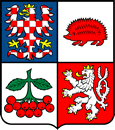 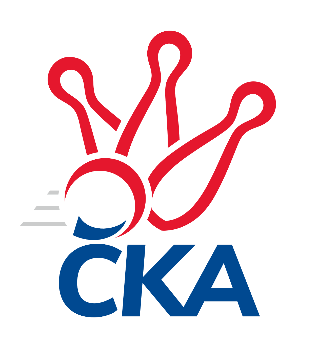 kuželkářského svazu Kraje VysočinaKrajská soutěž Vysočiny 2023/2024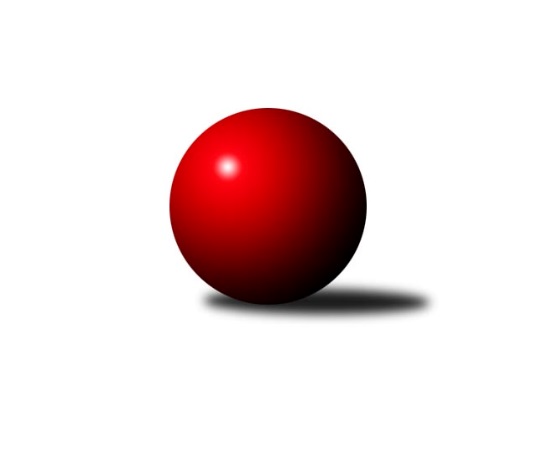 Č.14Ročník 2023/2024	18.2.2024Nejlepšího výkonu v tomto kole: 1729 dosáhlo družstvo: TJ Slovan Kamenice nad Lipou DVýsledky 14. kolaSouhrnný přehled výsledků:TJ Spartak Pelhřimov G	- TJ Slovan Kamenice nad Lipou E	4:2	1593:1562	4.0:4.0	15.2.TJ Slovan Kamenice nad Lipou D	- KK SCI Jihlava 	4:2	1729:1659	4.0:4.0	16.2.Sokol Častrov 	- TJ Start Jihlava B	6:0	1651:1511	6.0:2.0	16.2.TJ Nové Město na Moravě C	- KK Slavoj Žirovnice B		dohrávka		20.3.Tabulka družstev:	1.	Sokol Častrov	13	9	1	3	56.0 : 22.0	69.5 : 34.5	1684	19	2.	KK Slavoj Žirovnice B	11	9	0	2	48.0 : 18.0	55.0 : 33.0	1716	18	3.	TJ Třebíč D	12	8	0	4	43.0 : 29.0	49.5 : 46.5	1639	16	4.	TJ Nové Město na Moravě C	11	7	0	4	36.5 : 29.5	46.0 : 42.0	1625	14	5.	TJ Slovan Kamenice nad Lipou D	12	6	0	6	39.5 : 32.5	52.5 : 43.5	1661	12	6.	TJ Spartak Pelhřimov G	11	4	1	6	23.0 : 43.0	39.5 : 48.5	1616	9	7.	TJ Start Jihlava B	13	4	1	8	30.0 : 48.0	41.0 : 63.0	1601	9	8.	KK SCI Jihlava	12	3	0	9	30.0 : 42.0	50.0 : 46.0	1606	6	9.	TJ Slovan Kamenice nad Lipou E	13	2	1	10	18.0 : 60.0	29.0 : 75.0	1501	5Podrobné výsledky kola:	TJ Spartak Pelhřimov G	1593	4:2	1562	TJ Slovan Kamenice nad Lipou E	Jiří Poduška	 	 202 	 208 		410 	1:1	 419 		214 	 205		Josef Vančík	Radek David	 	 197 	 202 		399 	1:1	 397 		199 	 198		Tereza Cimplová	Lukáš Melichar *1	 	 163 	 191 		354 	1:1	 357 		191 	 166		David Fára	Lucie Melicharová	 	 195 	 235 		430 	1:1	 389 		201 	 188		Jan Švarcrozhodčí: Václav Novotnýstřídání: *1 od 51. hodu Jan HruškaNejlepší výkon utkání: 430 - Lucie Melicharová	TJ Slovan Kamenice nad Lipou D	1729	4:2	1659	KK SCI Jihlava 	Aleš Schober	 	 190 	 197 		387 	0:2	 444 		230 	 214		Jiří Chalupa	Dominik Schober	 	 235 	 223 		458 	2:0	 402 		191 	 211		Robert Birnbaum	Pavel Šindelář	 	 217 	 210 		427 	0:2	 439 		226 	 213		Svatopluk Birnbaum	Petra Schoberová	 	 225 	 232 		457 	2:0	 374 		183 	 191		Vladimír Dočekalrozhodčí:  Vedoucí družstevNejlepší výkon utkání: 458 - Dominik Schober	Sokol Častrov 	1651	6:0	1511	TJ Start Jihlava B	Michal Votruba	 	 208 	 181 		389 	1:1	 376 		180 	 196		Robert Lacina	Petr Němec	 	 218 	 234 		452 	2:0	 401 		210 	 191		Jiří Lukšanderl	Miroslav Němec	 	 217 	 215 		432 	2:0	 365 		179 	 186		Tomáš Vestfál	Martin Marek	 	 190 	 188 		378 	1:1	 369 		180 	 189		Marta Tkáčovározhodčí: Miroslav NěmecNejlepší výkon utkání: 452 - Petr NěmecPořadí jednotlivců:	jméno hráče	družstvo	celkem	plné	dorážka	chyby	poměr kuž.	Maximum	1.	Miroslav Němec 	Sokol Častrov 	439.31	306.3	133.0	7.3	7/7	(489)	2.	Jan Bureš 	KK Slavoj Žirovnice B	437.83	296.5	141.3	4.5	4/6	(473)	3.	Petr Němec 	Sokol Častrov 	434.42	297.2	137.3	5.1	6/7	(468)	4.	Zdeněk Januška 	KK Slavoj Žirovnice B	430.83	294.6	136.3	6.3	6/6	(453)	5.	Svatopluk Birnbaum 	KK SCI Jihlava 	430.28	297.1	133.2	4.5	4/6	(464)	6.	Petr Picmaus 	TJ Třebíč D	429.55	298.7	130.9	6.7	4/6	(483)	7.	Daniel Bašta 	KK Slavoj Žirovnice B	429.17	292.9	136.3	6.1	5/6	(463)	8.	Petra Schoberová 	TJ Slovan Kamenice nad Lipou D	428.25	295.9	132.4	5.5	7/7	(472)	9.	Petra Svobodová 	TJ Nové Město na Moravě C	426.55	292.1	134.5	9.1	5/6	(462)	10.	Vilém Ryšavý 	KK Slavoj Žirovnice B	425.69	302.7	123.0	7.6	6/6	(482)	11.	Petr Dobeš  st.	TJ Třebíč D	425.56	292.1	133.5	5.9	5/6	(479)	12.	Pavel Šindelář 	TJ Slovan Kamenice nad Lipou D	425.11	293.9	131.2	6.1	6/7	(455)	13.	Jiří Chalupa 	KK SCI Jihlava 	423.25	294.2	129.0	6.8	6/6	(486)	14.	Dominik Schober 	TJ Slovan Kamenice nad Lipou D	422.43	291.5	130.9	7.2	6/7	(458)	15.	David Jelínek 	KK Slavoj Žirovnice B	422.25	288.7	133.6	6.4	4/6	(475)	16.	Karel Hlisnikovský 	TJ Nové Město na Moravě C	422.07	296.8	125.3	5.7	6/6	(470)	17.	Jiří Lukšanderl 	TJ Start Jihlava B	421.83	293.7	128.2	6.3	6/7	(444)	18.	Michal Votruba 	Sokol Častrov 	420.25	284.3	135.9	7.7	6/7	(470)	19.	Katka Moravcová 	TJ Nové Město na Moravě C	416.76	295.0	121.8	7.8	5/6	(436)	20.	Jan Hruška 	TJ Spartak Pelhřimov G	416.38	283.9	132.5	7.0	4/6	(445)	21.	Miroslav Matějka 	KK SCI Jihlava 	414.88	295.3	119.6	10.1	4/6	(430)	22.	Zdeněk Toman 	TJ Třebíč D	413.11	290.9	122.2	9.3	6/6	(458)	23.	Martin Marek 	Sokol Častrov 	412.90	290.1	122.8	7.4	5/7	(440)	24.	Lukáš Melichar 	TJ Spartak Pelhřimov G	410.79	282.9	127.9	6.1	6/6	(449)	25.	Aleš Schober 	TJ Slovan Kamenice nad Lipou D	407.68	288.2	119.5	11.8	5/7	(441)	26.	Lucie Melicharová 	TJ Spartak Pelhřimov G	407.33	278.2	129.1	7.8	5/6	(431)	27.	Jiří Pavlas 	TJ Třebíč D	403.96	280.6	123.4	10.8	4/6	(452)	28.	Aleš Hrstka 	TJ Nové Město na Moravě C	402.00	288.0	114.0	9.8	4/6	(431)	29.	Radek David 	TJ Spartak Pelhřimov G	401.77	287.9	113.9	10.2	5/6	(448)	30.	Robert Birnbaum 	KK SCI Jihlava 	397.13	284.5	112.6	11.1	4/6	(431)	31.	Tomáš Vestfál 	TJ Start Jihlava B	390.38	279.2	111.2	9.4	6/7	(423)	32.	Josef Vančík 	TJ Slovan Kamenice nad Lipou E	388.88	281.5	107.4	10.7	5/7	(433)	33.	Jiří Poduška 	TJ Spartak Pelhřimov G	386.38	277.6	108.8	13.1	4/6	(410)	34.	Marta Tkáčová 	TJ Start Jihlava B	379.73	272.0	107.8	13.0	5/7	(412)	35.	Robert Lacina 	TJ Start Jihlava B	376.20	275.9	100.3	14.1	5/7	(408)	36.	Libuše Kuběnová 	TJ Nové Město na Moravě C	369.67	267.4	102.3	9.7	4/6	(389)	37.	David Fára 	TJ Slovan Kamenice nad Lipou E	368.17	268.9	99.3	14.4	7/7	(435)	38.	Vladimír Dočekal 	KK SCI Jihlava 	363.00	269.0	94.0	13.4	5/6	(392)		Josef Vrbka 	TJ Třebíč D	450.00	310.0	140.0	4.0	1/6	(450)		Jiří Poláček 	TJ Start Jihlava B	437.00	297.9	139.1	4.4	4/7	(451)		Marie Dobešová 	TJ Třebíč D	417.75	299.3	118.4	10.6	3/6	(473)		Jan Švarc 	TJ Slovan Kamenice nad Lipou E	416.83	291.1	125.8	4.3	3/7	(483)		František Kuběna 	TJ Nové Město na Moravě C	416.50	290.5	126.0	8.5	2/6	(451)		Miroslav Votápek 	TJ Slovan Kamenice nad Lipou E	414.00	289.0	125.0	8.0	1/7	(414)		Jaroslav Kolář 	Sokol Častrov 	412.67	280.7	132.0	6.3	3/7	(435)		Nikola Partlová 	TJ Start Jihlava B	408.57	283.4	125.1	7.7	4/7	(449)		Jaroslav Šindelář 	TJ Slovan Kamenice nad Lipou D	404.25	290.3	114.0	12.8	2/7	(435)		Tereza Cimplová 	TJ Slovan Kamenice nad Lipou E	402.33	286.7	115.7	9.7	3/7	(407)		Zdeňka Nováková 	Sokol Častrov 	401.00	284.0	117.0	12.0	1/7	(401)		Martin Janík 	TJ Třebíč D	399.25	280.3	119.0	7.3	2/6	(406)		Rozálie Pevná 	TJ Třebíč D	397.00	295.0	102.0	10.0	1/6	(397)		Jaroslav Dobeš 	TJ Třebíč D	396.33	281.3	115.0	11.7	3/6	(431)		Václav Paulík 	TJ Slovan Kamenice nad Lipou D	390.50	271.0	119.5	9.5	2/7	(396)		Michaela Šťastná 	TJ Start Jihlava B	390.00	264.0	126.0	8.0	1/7	(403)		Jiří Čamra 	TJ Spartak Pelhřimov G	387.00	308.0	79.0	17.0	1/6	(387)		Pavel Vodička 	TJ Slovan Kamenice nad Lipou D	383.17	280.7	102.5	14.5	3/7	(422)		Pavel Vaníček 	TJ Slovan Kamenice nad Lipou E	379.67	283.2	96.5	13.5	3/7	(399)		Adam Straka 	TJ Třebíč D	373.00	259.0	114.0	9.0	1/6	(373)		Václav Rychtařík  st.	TJ Slovan Kamenice nad Lipou E	372.85	278.6	94.3	13.4	4/7	(418)		Anna Doležalová 	KK SCI Jihlava 	372.47	261.9	110.6	12.7	3/6	(441)		Jiří Houška 	Sokol Častrov 	355.67	249.7	106.0	12.7	3/7	(377)		Jiří Buzek 	TJ Slovan Kamenice nad Lipou E	337.67	247.8	89.8	17.8	3/7	(366)		Jiří Kraus 	TJ Nové Město na Moravě C	333.50	244.0	89.5	19.0	2/6	(342)Sportovně technické informace:Starty náhradníků:registrační číslo	jméno a příjmení 	datum startu 	družstvo	číslo startu
Hráči dopsaní na soupisku:registrační číslo	jméno a příjmení 	datum startu 	družstvo	Program dalšího kola:15. kolo21.2.2024	st	18:00	TJ Start Jihlava B- TJ Spartak Pelhřimov G				KK SCI Jihlava - -- volný los --	22.2.2024	čt	19:00	KK SCI Jihlava - TJ Spartak Pelhřimov G (dohrávka z 13. kola)	22.2.2024	čt	19:00	TJ Třebíč D- KK Slavoj Žirovnice B	23.2.2024	pá	17:00	TJ Slovan Kamenice nad Lipou E- TJ Slovan Kamenice nad Lipou D	23.2.2024	pá	18:00	Sokol Častrov - TJ Nové Město na Moravě C	Nejlepší šestka kola - absolutněNejlepší šestka kola - absolutněNejlepší šestka kola - absolutněNejlepší šestka kola - absolutněNejlepší šestka kola - dle průměru kuželenNejlepší šestka kola - dle průměru kuželenNejlepší šestka kola - dle průměru kuželenNejlepší šestka kola - dle průměru kuželenNejlepší šestka kola - dle průměru kuželenPočetJménoNázev týmuVýkonPočetJménoNázev týmuPrůměr (%)Výkon1xDominik SchoberKamenice D4585xPetr NěmecČastrov 114.184525xPetra SchoberováKamenice D4572xDominik SchoberKamenice D111.334584xPetr NěmecČastrov 4524xPetra SchoberováKamenice D111.094573xJiří ChalupaKK SCI Jihlava 4446xMiroslav NěmecČastrov 109.134326xSvatopluk BirnbaumKK SCI Jihlava 4394xJiří ChalupaKK SCI Jihlava 107.934443xMiroslav NěmecČastrov 4322xLucie MelicharováPelhřimov G107.25430